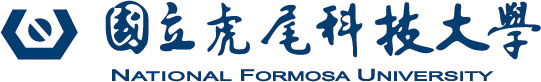 Institute of Department of Electrical Engineering, National Formosa UniversityMaster/ Doctoral Degree Examination Application FormDate:                  (Years)/                  (Month)/                    (Day)Student nameStudent ID No.Student ID No.Student ID No.Date of applicationDate of applicationThesis topic(Chinese)(English)(Chinese)(English)(Chinese)(English)(Chinese)(English)(Chinese)(English)(Chinese)(English)(Chinese)(English)(Chinese)(English)(Chinese)(English)(Chinese)(English)(Chinese)(English)(Chinese)(English)Degree examination committeeNameJob titleJob titleJob titleAffiliationAddress and phone numberAddress and phone numberAddress and phone numberAddress and phone numberAddress and phone numberAddress and phone numberNoteDegree examination committeeDegree examination committeeDegree examination committeeDegree examination committeeDegree examination committeeQualification  The applicant has completed all of the required ______credits (includes this semester)The applicant satisfies all the requirements for master/doctoral degree. The following documents are attached in the application form: The copy of the previous transcripts The abstract of the thesisThe certification of Academic Research Ethics Education CoursesThe course selection form of this semesterThe accepted document of the conference paper Conference name:                     Time/location of conference:Paper title:The applicant has completed all of the required ______credits (includes this semester)The applicant satisfies all the requirements for master/doctoral degree. The following documents are attached in the application form: The copy of the previous transcripts The abstract of the thesisThe certification of Academic Research Ethics Education CoursesThe course selection form of this semesterThe accepted document of the conference paper Conference name:                     Time/location of conference:Paper title:The applicant has completed all of the required ______credits (includes this semester)The applicant satisfies all the requirements for master/doctoral degree. The following documents are attached in the application form: The copy of the previous transcripts The abstract of the thesisThe certification of Academic Research Ethics Education CoursesThe course selection form of this semesterThe accepted document of the conference paper Conference name:                     Time/location of conference:Paper title:The applicant has completed all of the required ______credits (includes this semester)The applicant satisfies all the requirements for master/doctoral degree. The following documents are attached in the application form: The copy of the previous transcripts The abstract of the thesisThe certification of Academic Research Ethics Education CoursesThe course selection form of this semesterThe accepted document of the conference paper Conference name:                     Time/location of conference:Paper title:The applicant has completed all of the required ______credits (includes this semester)The applicant satisfies all the requirements for master/doctoral degree. The following documents are attached in the application form: The copy of the previous transcripts The abstract of the thesisThe certification of Academic Research Ethics Education CoursesThe course selection form of this semesterThe accepted document of the conference paper Conference name:                     Time/location of conference:Paper title:The applicant has completed all of the required ______credits (includes this semester)The applicant satisfies all the requirements for master/doctoral degree. The following documents are attached in the application form: The copy of the previous transcripts The abstract of the thesisThe certification of Academic Research Ethics Education CoursesThe course selection form of this semesterThe accepted document of the conference paper Conference name:                     Time/location of conference:Paper title:The applicant has completed all of the required ______credits (includes this semester)The applicant satisfies all the requirements for master/doctoral degree. The following documents are attached in the application form: The copy of the previous transcripts The abstract of the thesisThe certification of Academic Research Ethics Education CoursesThe course selection form of this semesterThe accepted document of the conference paper Conference name:                     Time/location of conference:Paper title:The applicant has completed all of the required ______credits (includes this semester)The applicant satisfies all the requirements for master/doctoral degree. The following documents are attached in the application form: The copy of the previous transcripts The abstract of the thesisThe certification of Academic Research Ethics Education CoursesThe course selection form of this semesterThe accepted document of the conference paper Conference name:                     Time/location of conference:Paper title:The applicant has completed all of the required ______credits (includes this semester)The applicant satisfies all the requirements for master/doctoral degree. The following documents are attached in the application form: The copy of the previous transcripts The abstract of the thesisThe certification of Academic Research Ethics Education CoursesThe course selection form of this semesterThe accepted document of the conference paper Conference name:                     Time/location of conference:Paper title:The applicant has completed all of the required ______credits (includes this semester)The applicant satisfies all the requirements for master/doctoral degree. The following documents are attached in the application form: The copy of the previous transcripts The abstract of the thesisThe certification of Academic Research Ethics Education CoursesThe course selection form of this semesterThe accepted document of the conference paper Conference name:                     Time/location of conference:Paper title:The applicant has completed all of the required ______credits (includes this semester)The applicant satisfies all the requirements for master/doctoral degree. The following documents are attached in the application form: The copy of the previous transcripts The abstract of the thesisThe certification of Academic Research Ethics Education CoursesThe course selection form of this semesterThe accepted document of the conference paper Conference name:                     Time/location of conference:Paper title:The applicant has completed all of the required ______credits (includes this semester)The applicant satisfies all the requirements for master/doctoral degree. The following documents are attached in the application form: The copy of the previous transcripts The abstract of the thesisThe certification of Academic Research Ethics Education CoursesThe course selection form of this semesterThe accepted document of the conference paper Conference name:                     Time/location of conference:Paper title:Department Approval  Applicant’s signatureApplicant’s signatureAdvisor’s signatureAdvisor’s signatureAdvisor’s signatureAdvisor’s signatureAdvisor’s signatureDepartment VerificationDepartment VerificationChairperson’s signatureChairperson’s signatureChairperson’s signatureDepartment Approval  Verification by the Cashier DivisionAcademic Affairs OfficeVerification by the Academic Administration DivisionVerification by the Academic Administration DivisionVerification by the Academic Administration DivisionVerification by the Academic Administration DivisionVerification by the Academic Administration DivisionVerification by the Academic Administration DivisionChief of the Academic Administration DivisionChief of the Academic Administration DivisionDean of Academic AffairsDean of Academic AffairsDean of Academic AffairsAcademic Affairs OfficeNoteThe degree exam application may only be made once per semester. The application form should be submitted within the stipulated deadline and the degree exam should be completed before the end of the semester. If the student makes an application during the semester but fails to complete the degree exam, the application will automatically become invalid.The degree exam application may only be made once per semester. The application form should be submitted within the stipulated deadline and the degree exam should be completed before the end of the semester. If the student makes an application during the semester but fails to complete the degree exam, the application will automatically become invalid.The degree exam application may only be made once per semester. The application form should be submitted within the stipulated deadline and the degree exam should be completed before the end of the semester. If the student makes an application during the semester but fails to complete the degree exam, the application will automatically become invalid.The degree exam application may only be made once per semester. The application form should be submitted within the stipulated deadline and the degree exam should be completed before the end of the semester. If the student makes an application during the semester but fails to complete the degree exam, the application will automatically become invalid.The degree exam application may only be made once per semester. The application form should be submitted within the stipulated deadline and the degree exam should be completed before the end of the semester. If the student makes an application during the semester but fails to complete the degree exam, the application will automatically become invalid.The degree exam application may only be made once per semester. The application form should be submitted within the stipulated deadline and the degree exam should be completed before the end of the semester. If the student makes an application during the semester but fails to complete the degree exam, the application will automatically become invalid.The degree exam application may only be made once per semester. The application form should be submitted within the stipulated deadline and the degree exam should be completed before the end of the semester. If the student makes an application during the semester but fails to complete the degree exam, the application will automatically become invalid.The degree exam application may only be made once per semester. The application form should be submitted within the stipulated deadline and the degree exam should be completed before the end of the semester. If the student makes an application during the semester but fails to complete the degree exam, the application will automatically become invalid.The degree exam application may only be made once per semester. The application form should be submitted within the stipulated deadline and the degree exam should be completed before the end of the semester. If the student makes an application during the semester but fails to complete the degree exam, the application will automatically become invalid.The degree exam application may only be made once per semester. The application form should be submitted within the stipulated deadline and the degree exam should be completed before the end of the semester. If the student makes an application during the semester but fails to complete the degree exam, the application will automatically become invalid.The degree exam application may only be made once per semester. The application form should be submitted within the stipulated deadline and the degree exam should be completed before the end of the semester. If the student makes an application during the semester but fails to complete the degree exam, the application will automatically become invalid.The degree exam application may only be made once per semester. The application form should be submitted within the stipulated deadline and the degree exam should be completed before the end of the semester. If the student makes an application during the semester but fails to complete the degree exam, the application will automatically become invalid.